Team Schneelager 2020Lagerleitung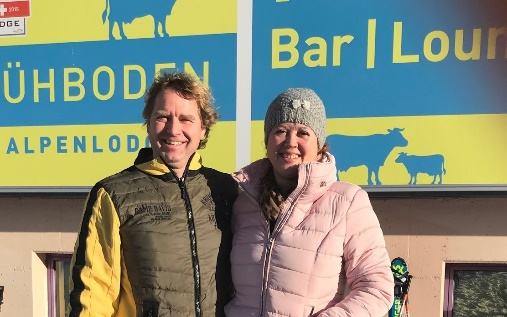 Marco Rubin & Melanie MerkiKüche: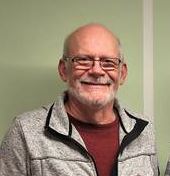 Bernhard Hehlen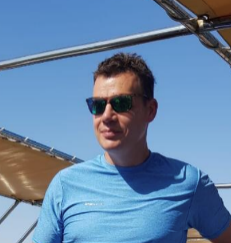 Dani Winter 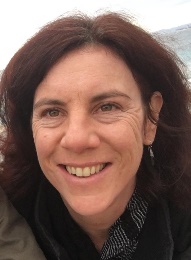 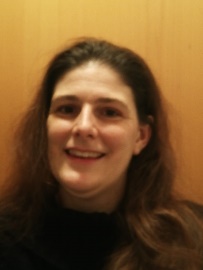 Sandra WinterAnnika LoeligerHausengel: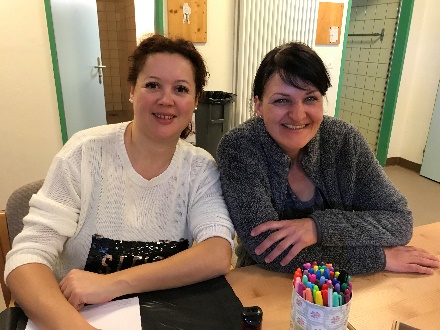 Melanie MerkiVroni ProbstSanität:Melanie MerkiUrs Rohrer   